Консультация для воспитателей« Как работать с мнемотаблицами»Мнемотехника – это система методов и приемов, обеспечивающих успешное освоение детьми знаний об особенностях объектов природы, об окружающем мире, эффективное запоминание структуры рассказа, сохранение и воспроизведение информации, и конечно развитие речи.Содержание мнемотаблицы - это графическое или частично графическое изображение персонажей сказки, явлений природы, некоторых действий и др. путем выделения главных смысловых звеньев сюжета рассказа. Главное – нужно передать условно-наглядную схему, изобразить так, чтобы нарисованное было понятно детям.Цель обучения с использованием мнемотехники – развитие памяти (разных видов: слуховой, зрительной, двигательной, тактильной, мышления, внимания, воображения.Примеры мнемотехники:«Каждый Охотник Желает Знать, Где Сидит Фазан» - (запоминание цветов радуги) .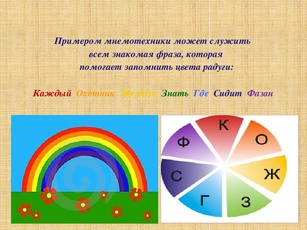 Развивать память – значит обеспечить развитие всей умственной деятельности дошкольника. Как работать с мнемотаблицами и мнемодорожками.Особое место в работе с детьми занимает использование в качестве дидактического материала мнемотаблиц. Мнемотаблица - это схема, в которую заложена определённая информация. Овладение приёмами работы с мнемотаблицами значительно сокращает время обучения и одновременно решает задачи, направленные на:• Развитие основных психических процессов - памяти, внимания, образного мышления;• Перекодирование информации, т. е. преобразование из абстрактных символов в образы;• Развитие мелкой моторики рук при частичном или полном графическом воспроизведенииС помощью мнемотаблиц с ребенком можно изучать любую тему, можно запоминать любой текст, особенно таблицы удобны при изучении и запоминании времен года, когда необходимо запомнить их характерные признаки.Мнемотаблицы полезны как в индивидуальных беседах , так и в групповых, когда работать с одним сюжетом сказки может несколько человек.Примером мнемотехники в детском саду могут быть таблицы, с изображением последовательности процессов умывания, мытья рук, одевания. Ребёнку трудно запомнить весь алгоритм действий, поэтому наглядные картинки, расшифрованные на занятиях и самостоятельно пересказанные, позволят ребёнку, каждый раз подходя к умывальнику или шкафчику с вещами, легко вспомнить все этапы.Надо помочь детям: превратить трудное занятие в игру. Используя приемы мнемотехники, можно научить детей составлять небольшие рассказы, придумывать сказки.Рассмотрим работу с мнемотаблицей на примере русской народной сказки «Теремок».Этап 1. Рассматривание таблицы и разбор того, что на ней изображено.Этап 2. Осуществляется так называемое перекодирование информации, т. е. преобразование из абстрактных символов в образы.Этап 3. После перекодировки осуществляется пересказ сказки с опорой на символы (образы, т. е. происходит отработка метода запоминания.Этап 4. Делается графическая зарисовка мнемотаблицы.Этап 5. Каждая таблица может быть воспроизведена ребёнком при её показе ему.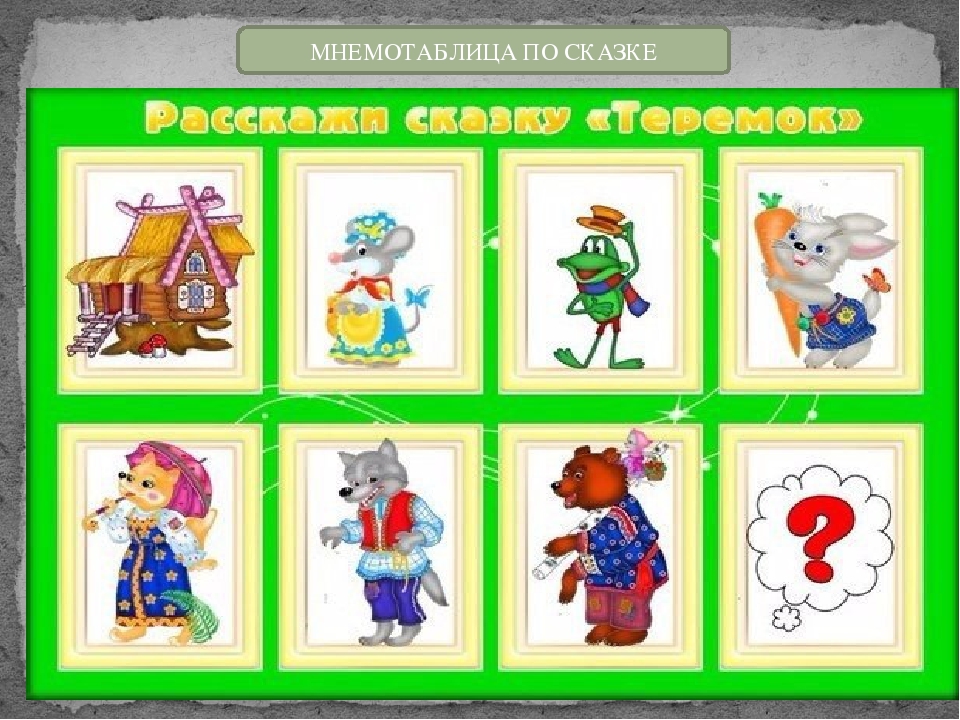 Что же можно изображать в таблице.В таблице схематически возможно изображение персонажей сказки, явлений природы, некоторых действий.Размер мнемотаблиц может быть различным - в зависимости от возраста детей, от уровня развития ребенка:• Для младших дошкольников таблицы на 4 клетки (2*2, на 9 клеток (3*3) ;• Для дошкольников среднего возраста - таблицы на 9 клеток (3*3, на 16 клеток (4*4);• Для дошкольников старшего возраста - таблицы на 16 и 25 клеток.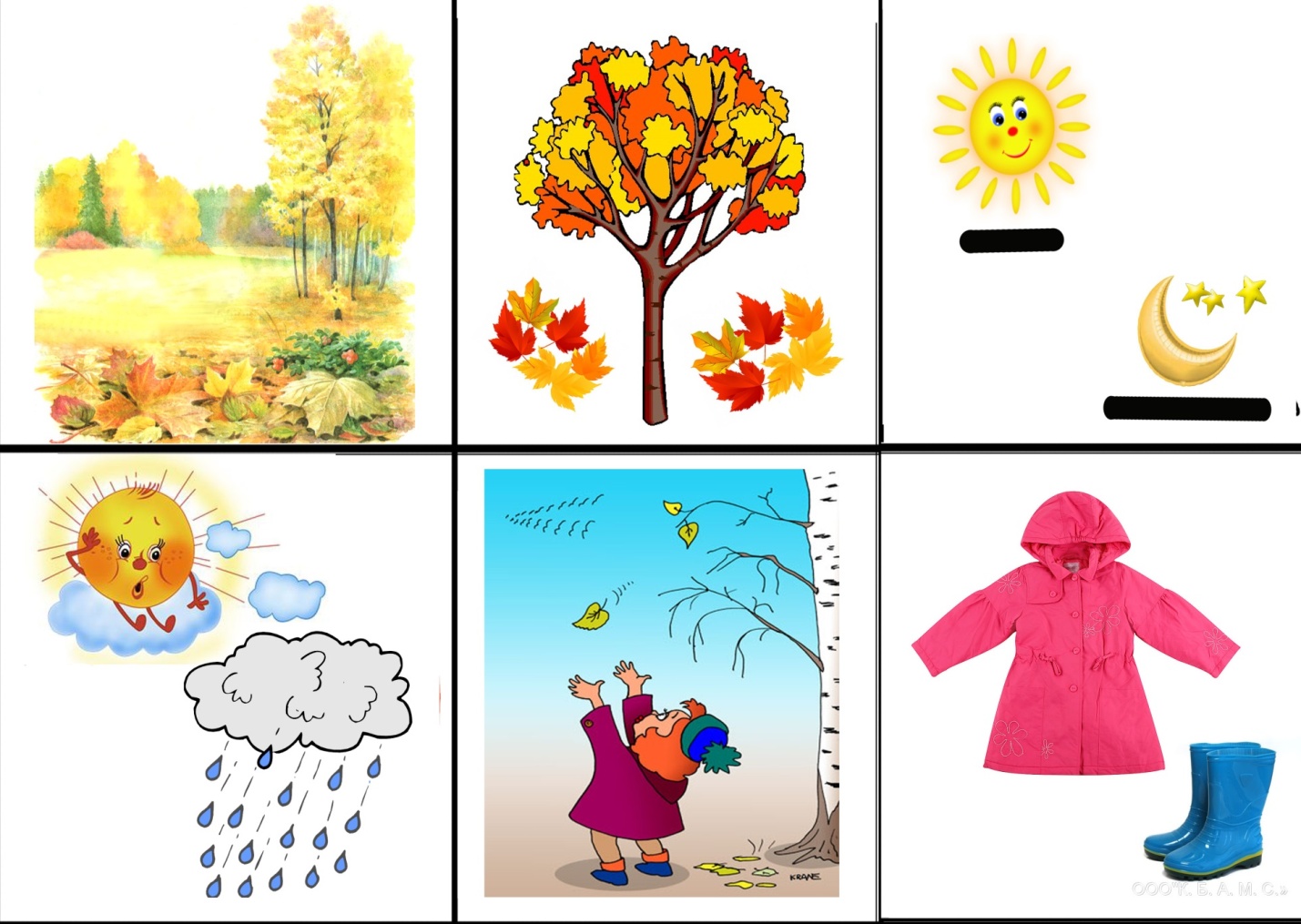 